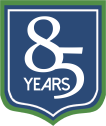 LAB REPORT Nº 1: Gas Exchange System and RespirationMembers of the Group:                                                                                  School Year:Objectives:Materials:Procedure:Note: Write the procedure as if you were telling a friend what you did in the lab – in the simple past. – E.g.: We warmed some water in a beaker…Don´t include Ex. 2Results (Describe what happened)1)3)4) 6)7)8)Conclusions